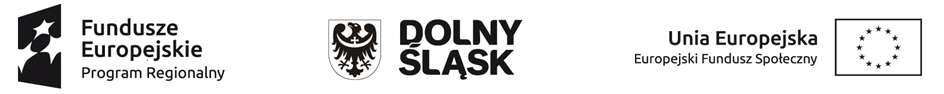 Projekt pn: „ Zaprojektuj Siebie” HARMONOGRAM ZAJĘĆ w PROJEKCIE pn: „ZAPROJEKTUJ SIEBIE” WRZESIEŃ 2020COACH – ANNA GRZĄBA LIPKAADRES UL. KWIATOWA 4, 56-320 KROŚNICEPAŹDZIERNIK 2020DATAZAJĘCIA GRUPOWEZAJĘCIA INDYWIDUALNE14.09.202010 godzin zegarowychod 7.30 do 18.3016.09.202010 godzin zegarowychod 7.30 do 18.3029.09.202010 godzin zegarowychod 7.30 do 18.30DATAZAJĘCIA GRUPOWEZAJĘCIA INDYWIDUALNE01.10.20206 godzin szkoleniowychod 9.05 do 14.00 – GRUPA  I4 godziny zegaroweod 8.00-9.00 oraz  14.00 do 17.0001.10.20206 godzin szkoleniowychod 9.05 do 14.00 – GRUPA  II4 godziny zegaroweod 8.00-9.00 oraz  14.00 do 17.0001.10.202010 godzin zegarowychod 7.30 do 18.30